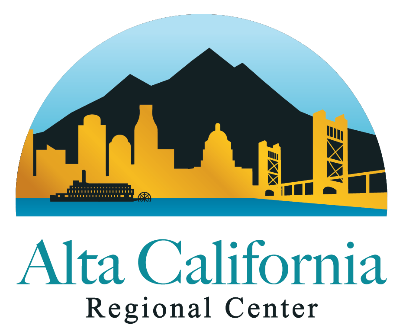 2241 Harvard Street, Suite 100Sacramento, CA 95815916-978-6400Alta California Regional Center (ACRC)Self-Determination Advisory Committee Meeting (SDAC)Wednesday, August 10, 20221:00 P.M. to 3:00 P.M.Minutes Call to Order by Lisa Cooley, ChairWelcome & Introductions (1:00 P.M.) There was not a quorum of members present. Agenda items were handled as informational until a quorum was established.Approval of Agenda & Minutes (from July 13, 2022)—Lisa CooleyA quorum was established at 1: 45 pm. Chairperson Lisa Cooley requested the committee come back and vote on the approval of the agenda and minutes from the July 13th, 2022 SDAC meeting. M/S/C (Kenya/Karen) Made the motion to approve the agenda. M/S/C (Karen/Kenya) Made the motion to approve the meeting minutes of July 13, 2022.ACRC SDP Updates—Mechelle Johnson, Jennifer Bloom, Tracy Brown & Johnny Xiong General SDP updateAs of August 1st, 2022, there are 159 participants in total. The statistics breakdown was shared with the committee. ACRC has six vendored FMS Agencies: Acumen, Aveanna, Cambrian, GT Independence, The Emlyn Group, and Mains’l. Their contact information is listed on the DDS website. ACRC meets quarterly with our vendored FMS agencies.PCP Vendors:We have two PCP vendors. Lighted Path Solutions and Lincoln Training Center. There are other agencies in various stages of the vendorization process for PCP.  SDP Tracking:ACRC continues to update our internal spreadsheets which identify and track specific progress of participant’s in the initial rollout of SDP. Continue to update our tracking spreadsheets. Statewide SDP Orientation is available in English and Spanish and is a collaboration between SCDD and DDS. ACRC will promote widely. Ongoing Meetings and Collaboration:Continuing ongoing meetings with other regional centers as well as our SDP weekly committee meetings. Daily support is available with our Participant Choice Specialists (PCS) as well as Q&A.HCBS Specialist continues to provide support to our PCSs as well as our Service Coordinators (SC).SDP Transition Challenge and Proposed Solution Related to FMS– discussion and Committee VoteMechelle addressed the challenge that has been identified with FMS availability for pre-transition enrollment support. A proposed solution was to authorize the use of the SDAC Implementation Funds that are available to each regional center to help our FMS agencies provide support at the planning team level. This challenge and proposal were discussed at our last FMS quarterly meeting where four of the six vendors who are vendored with ALTA were in attendance. The question was asked to our vendors if these SDAC implementation funds would provide a solution. The feedback that was received was that they did not feel the proposed funds would help them due to difficulties with hiring staff.The Directive that came out on July 28th, 2022 addressed pre-enrollment supports, general SD supports, and FMS SD supports. Referencing the December 21st, 2018, Directive which talked about what FMS agencies are required to do. Some of those requirements included managing the individual budget and paying for services, assisting with hiring, ensuring providers are qualified to deliver services, assisting providers to obtain a criminal background check, invoicing, and receiving payment from the regional center no more than two times a month.Looking at this Directive, there are no requirements to assist with the pre-enrolment transition supports.At this time, we look to the SDAC for direction if this is something that we want to move forward on. Karen asked if there is a written proposal to share with the committee. Mechelle – we do not have a written proposal at this time.Tracy L. asked how SDAC and ALTA can help these FMS agencies if they don’t feel the funding will help them.Mechelle noted that DDS meets with these FMS agencies regularly. Our hope is that these challenges are being discussed in these meetings.Mechelle reiterated that due to the FMS quarterly meeting being held days after the July 28th Directive about the pre-enrollment transition supports we have said that we will check back in the coming weeks to see where we are at on this and will keep the committee updated. Discuss New DDS Directive: Regional Center Payment of FMS Services for SDP ParticipantsA Directive issued by DDS on July 27th, 2022, indicated that regional centers are now responsible for funding the FMS portion of a participant’s spending plan effective July 1st. Prior to July 1st, 2022, Participants were responsible for funding. It has been decided that this is the regional center’s responsibility to fund the FMS monthly fee. Will clients who are already in SDP be reimbursed for the FMS that they have paid?After discussions with accounting staff it has been confirmed that no FMS agencies billed our clients that are in SDP. Therefore, there are no funds to be reimbursed to SDP participants. Moving forward, accounting staff have updated SANDIS to separate the Purchase of Service (POS) to ensure that the regional center will fund the FMS monthly fee effective July 1st, 2022. Wait times for the expenditure report or the individual budgetThe twelve-month expenditure report is generated by the service coordinator (SC). Following the SDP implementation timeline document, the initial meeting takes place to discuss interest in SDP. Per our SDP implementation timeline, a planning team meeting is then held where the SC can generate the twelve-month expenditure report and provide it to the participant.    The Individual Budget Calculation and Certification Tool (IBCCT) which is the document that the team agrees upon for the budges is available within one week after the planning team meeting is held.Social Recreational Services and SDPThe Social Recreation Policy was reviewed. This policy was approved by DDS on July 5th, 2022, and is on our website for viewing. Some examples of social recreation include swimming, dance classes, camp, gymnastics, martial arts, music therapy, day/night camp, and equestrian therapy. ALTA continues to review these requests and recognizes the importance of social recreation and promoting full inclusion in the community.Grant Funding Sub-Committee Update—Kenya MartinezThere are no updates to be shared.Help Wanted SDP Service Needs Sub-Committee UpdateThere are no updates to be shared.Progressive Employment Proposal - Presentation for Use of Implementation Funds followed by Committee VoteThe Directive from DDS that came out on July 28, 2022, was a drastic change to the role of independent facilitator and the transition process for those looking to join SDP. Given this Directive, we would like to withdraw the proposal that was submitted in April. Rachel has submitted a letter to Benita and Lisa. In the next two weeks, a new proposal will be submitted and will be shared with the committee. Plan for Drafting and Timing of SDP Progress Reports and Recommendations – Discussion and Committee VoteA progress report was sent to DDS and Alta Regional Center Board of Directors for the first six months of 2022. The next report will not be due until the beginning of 2023, which will report on the last 6 months of 2022. Karen has asked for a volunteer to provide support. This will be deferred until later this year. Action Items pending from prior SDAC meeting: Rachael Palmer to provide update on Progressive Employment Concepts (PEC) SDP services. This was shared.Discuss and vote on holding a quarterly evening SDAC meeting.Bagley Keene restrictions have been removed until June 2023. A suggestion was made to hold a quarterly evening meeting beginning in October. This is supported by Alta. A motion was made by Karen/Tracy to shift the October 12th meeting to 6-8 pm. Share the date of additional Leap of Faith Boot Camp Orientation.Mechelle- we had a June training and also an orientation for the month of August. This has been shared with the community. Committee to decide priority areas for SDP implementation funding. Should this be discussed with a subcommittee at this meeting?This will be deferred to the next meeting. An agenda item will be added to review and discuss priority issues.Public Comment PeriodRachael Palmer would like to recognize the Participant Choice Specialists (PCS). She has enjoyed working with them and their support with the planning team with the transition into SDP.Anne-Bagley Keene has been extended through June 2023. SDAC Member Comment PeriodJoe Hernandez-the statewide orientation is now up and running. Available a few times a week. Karen noticed that Alta is no longer tracking who is completing orientation. Benita has enjoyed working with PCSs. Would like to discuss further the methods of how the rate is found. Reached out to the SDP Ombudsman to clarify. Karen noted that it was discussed in the last meeting that DDS has determined that SDP participants will have to complete Electronic Visit Verification (EVV)by the end of the year. See https://www.dds.ca.gov/services/evv/. Future Dates for 2022 SDAC monthly meetings:September 14, 2022, 1-3 pmOctober 12, 2022, 6-8 pmNovember 9, 2022, 1-3 pmIdentify agenda items for the next meeting.Review of priority areas for use of the SDP implementation funding.Review the new July 28th, 2022 DDS Directive: Self-Determination Program: Initial Person-Centered Plan and Pre-enrollment Transition Supports Guidance.What supports are available?Can more information be noted to the Individual Budget Calculation Certification Tool (IBCCT)?Meeting adjourned at 2:51 PMMembers:PresentAbsentLegend:SA – Self-AdvocateFA – Family AdvocateSP – Service ProviderBenita Shaw, FA XLegend:SA – Self-AdvocateFA – Family AdvocateSP – Service ProviderCarmen Delgado, FAXLegend:SA – Self-AdvocateFA – Family AdvocateSP – Service ProviderDaniel Meadows, SAXLegend:SA – Self-AdvocateFA – Family AdvocateSP – Service ProviderKaren Mulvany, FAXLegend:SA – Self-AdvocateFA – Family AdvocateSP – Service ProviderKelsey Handcock, DRC        XLegend:SA – Self-AdvocateFA – Family AdvocateSP – Service ProviderKenya Martinez, FAXLegend:SA – Self-AdvocateFA – Family AdvocateSP – Service ProviderKimberly Terrell, SALegend:SA – Self-AdvocateFA – Family AdvocateSP – Service ProviderLisa Cooley, SA (Chair)XLegend:SA – Self-AdvocateFA – Family AdvocateSP – Service ProviderMeena Kalyanasundaram, FAXLegend:SA – Self-AdvocateFA – Family AdvocateSP – Service ProviderPam Cheh, Community Resource PartnerXLegend:SA – Self-AdvocateFA – Family AdvocateSP – Service ProviderTom Hopkins, SAXLegend:SA – Self-AdvocateFA – Family AdvocateSP – Service ProviderTracy Ligtenberg, FAXLegend:SA – Self-AdvocateFA – Family AdvocateSP – Service ProviderWilliam ReedXLegend:SA – Self-AdvocateFA – Family AdvocateSP – Service ProviderNon-members Present: Non-members Present: Non-members Present: Non-members Present: Mechelle Johnson, ACRCTracy Brown, ACRCJohnny Xiong, ACRCKizi Smith, ACRCSamantha Carr, ACRCJanet Roberts, ACRCHerman Kothe, ACRCNicole Smith, ACRCFaye Tait, ACRCAnne De Medeiros, SCDDMaxine Paula Milam, DDSCorinne Sixkiller, DDSJoe Hernandez, SCDDCarole Watilo, PECRachael Palmer Teefy, PECNicole Smith, ACRCFaye Tait, ACRCAnne De Medeiros, SCDDMaxine Paula Milam, DDSCorinne Sixkiller, DDSJoe Hernandez, SCDDCarole Watilo, PECRachael Palmer Teefy, PECAmanda Pelaccio, PEC